HØRING PÅ INNKOMNE FORSLAG TIL ENDRINGER I KONKURRANSEREGLEMENTET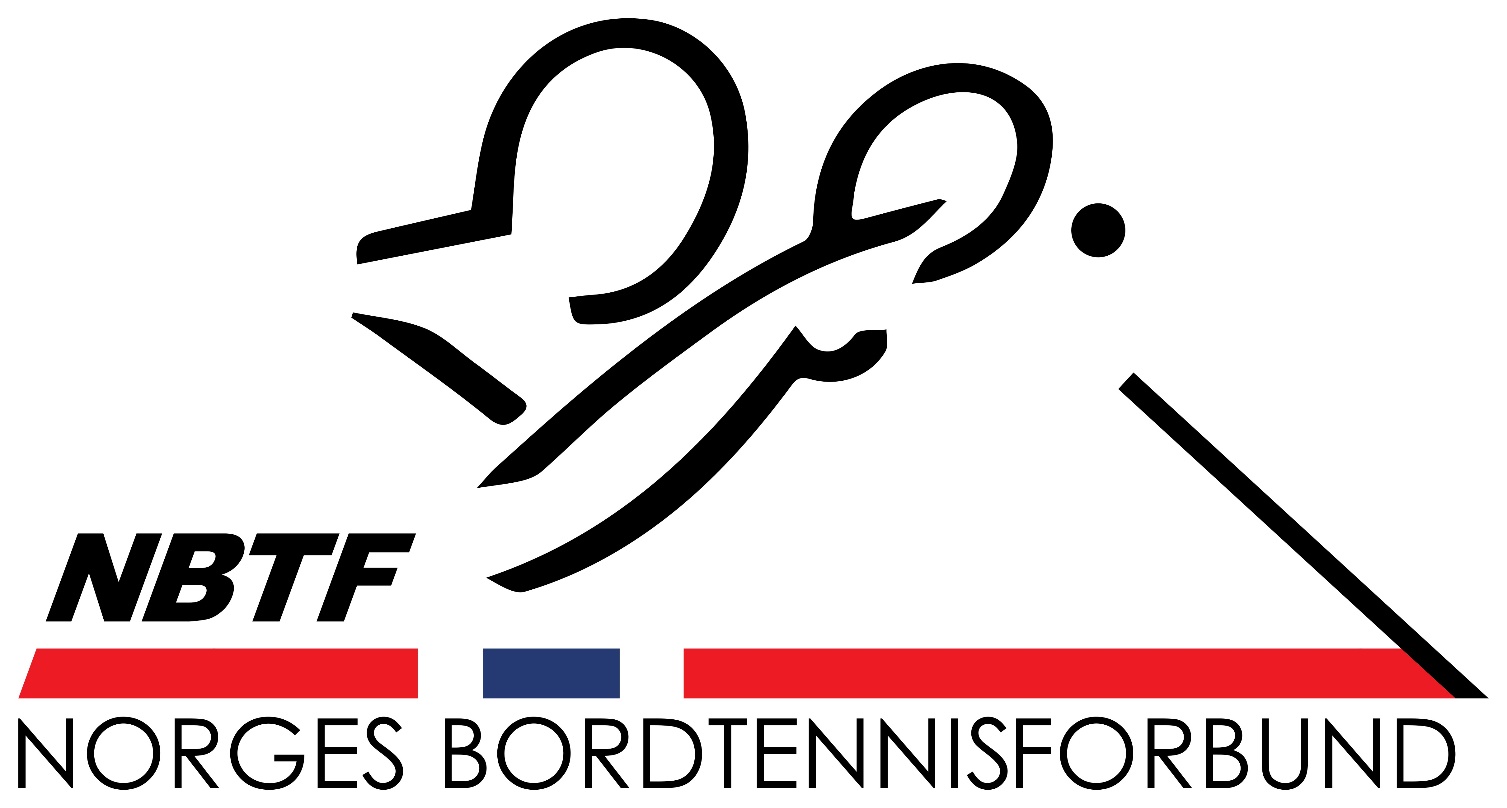 Svar på høringen sendes til NBTF: bengt.paulsen@bordtennis.no, svarfrist 15. mars 2024HØRING PÅ INNKOMNE FORSLAG TIL ENDRINGER I KONKURRANSEREGLEMENTETNorges Bordtennisforbund inviterer til høring på forslag til oppdaterte konkurransereglerVi takker for alle innspill til endringer i NBTFs Konkurranse- og Representasjonsreglement Det er Forbundsstyret som har som oppgave å vedta endringer i NBTFs Konkurransereglement og Representasjonsreglement, og de vedtak om endringer som gjøres vil få gyldighet fra sesongstart 2024/2025. Svar på høringen sendes til: bengt.paulsen@bordtennis.noMed hilsenNorges BordtennisforbundBengt Paulsen							Christian Ibenfeldt
Generalsekretær							PresidentForslag 1/13Forslagsstiller: Lovkomiteenkap. 3 -Lagserien 3.9.3.2 SpillereForslag til endringer i konkurransereglementet.Fra: LovkomiteenLovkomiteen henviser til Konkurransereglementet, kap. 3 -Lagserien 3.9.3.2 SpillereLoven i dag:3.9.3.2.2 SingleDersom to eller flere spillere på laget har samme poengsum, står laget fritt til å sette opp disse spillerne i den innbyrdes rekkefølgen man ønsker.3.9.3.2.2.1 Stiga-ligaen Damer og HerrerDamer: Ved oppstilling av laget kan de tre spillerne som skal benyttes i singlekampene stilles opp fritt.Herrer: Ved oppstilling av laget skal de fire spillerne som skal benyttes i singlekampene stilles opp i henhold til godkjent rangering fra Online ranking i Stiga-Ligaen. Laget kan bytte om rangert spiller nr. 2 og 3.3.9.3.2.2.2 – 1., 2. og 3. divisjonVed oppstilling av laget skal de fire spillerne som skal benyttes i singlekampene stilles opp i henhold til godkjent rangering fra Online ranking. Laget kan bytte om på rangert spiller 2 og 3.3.9.3.2.3 DoubleI double kan det benyttes spillere som ikke har spilt single.Hvis spiller oppsatt som nr. 1 på kampskjemaet spiller double, skal denne spille double 1. Dette gjelder for Stiga-Ligaen Herrer, 1.-2.- og 3. divisjon.Forslag til ny lov:3.9.3.2.2 med underpunktene 1-3 fjernes.Forslag til ny 3.9.3.2.:«Klubben setter opp laget fritt i hver lagkamp. I double kan man benytte andre spillere enn i single, og klubben står fritt til å sette opp konstellasjonene, inkludert andre spillere enn de som benyttes i single.»Begrunnelse: Klubbene bør selv velge hvordan de stiller opp laget i en lagkamp. Taktikk er en del av idrett.Å måtte bruke den høyest rangerte «oppe» impliserer at dette automatisk er den beste spilleren, og det er ikke alltid tilfelle. Ulike spillestiler medfører at lavere rankede spillere kan prestere bedre i enkelte kamper.Spillere kan ha vært skadet, eller av andre årsaker ute av form, men fortsatt ha høyere ranking enn lagkameratene. Da kan man ikke si at spilleren akkurat da er den beste. Fritt oppsett i lagserien kan skape større interesse og spenning rundt lagserien. Det kan også gi bedre kamptrening med at spillere ikke alltid møter de samme i lagkampene. Vi kjenner heller ikke til andre idretter der reglementet styrer lagoppsett.Vi håper forslaget om fritt oppsett i lagserien vedtas av styret, da det vi ha mange positive ringvirkninger.Svar på høring Lov komiteens innstillingForslag 2/13Forslagsstiller: Haugesund bordtennisklubbParagraf: 1.14.2 NMParagraf: 1.14.2Eksisterende tekst i dagens regelverk:1.14.2 NMAlle NM skal arrangeres i løpet av månedene januar – Juni.øNM senior tilpasses internasjonal terminliste.Forslag til ny takst:Alle NM skal arrangeres i løpet av månedene januar- Juni.Det skal ikke arrangeres 2 NM helger etter hverandre.NM for senior tilpasses internasjonal terminliste.Begrunnelse:Her kan det være vanskelig for spesielt mindre klubber ,som har spillende trenere, at få nok trenere med seg på for eksempel NM for yngre/junior da de kanskje skal delta selv på NM for veteraner, eller hoved NM helgen etterpå.Svar på høring Lov komiteens innstillingForslag 3/13Forslagsstiller: Haugesund bordtennisklubbParagraf: 1.4.2.2.2 klasseinndelingEksisterende tekst i dagens regelverk:1.4.2.2.2 HerrerKlasse		Start	SluttElite	2	600	og overHerrer A	2300	2599Herrer B	2000	2299Herrer C	1700	1999Herrer D	1400	1699Herrer E	1200	1399Herrer F	0	1199Forslag til ny tekst:Herrer F 0 - 1050Begrunnelse:Herrer F var vel ment som en Nybegynnerklasse for seniorer.Idag finnes det spillere som spilt i denne klasse i årevis.Det gjør det vanskelig for helt ny seniorer å begynne konkurrere , da de fort kan få en dårlig opplevelse.Terskelen kan da bli mindre for å begynne konkurrere .Mulig det finnes andre måter å få dette til.Svar på høring Lov komiteens innstillingForslag 4/13Navn på forslagstiller: Laksevåg BordtennisklubbHenvisning til §/punkt i regelverket: § 3.9.3.3.3Navn på forslagstiller (klubb, region, etc):Laksevåg Bordtennisklubb (region Vest)Kampene spilles til et lag har vunnet 6 kamper.Henvisning til §/punkt i regelverket:§ 3.9.3.3.3Eksisterende tekst i dagens regel:1., 2. og 3.divisjonKamprekkefølgen er:A4 – B3A1 – B2A2 – B1A3 – B4double 1double 2A1 – B1A2 – B2A3 – B3A4 – B4Ny kamp settes i gang når en kamp er avsluttet. Kamp 7 og 8 settes i gang samtidig etter at begge doublekamper er ferdigspilt.Alle kamper spilles helt ut (10 kamper) i hver lagkamp.Etter avslutning av siste kamp før doublerunden skal det være 10 minutters pause, men man kan sløyfe pausen dersom begge klubbene og overdommer samtykker.Forslag til ny tekst (evt. ny paragraf/punkt):Kampene i 1., 2. og 3. divisjon avsluttes når et lag har nådd 6 vunnet kamper. Kampene 7, 8, 9 og 10 spilles ikke.Begrunnelse for forslaget:I Stiga-ligaen avsluttes kampen når et lag har vunnet kampen. Det er ikke bra å spille kamper som ikke betyr noe (som kun gjelder for rankingen). Dette har vært vellykket i Stiga-ligaen. I alle forbundsserier spilles det ofte to kamper pr. dag. Dermed vil kanskje dagene bli litt kortere, og lagene kan kanskje få mindre bordtennis-dager i hallene rundt om i Norge.Svar på høring Lov komiteens innstillingForslag 5/13Navn på forslagstiller: Laksevåg Bordtennisklubb (region Vest)Henvisning til §/punkt i regelverket:Kapittel 3 – LagserienNavn på forslagstiller (klubb, region, etc):Laksevåg Bordtennisklubb (region Vest)Ikke utnevning av overdommere i 2. divisjon. Klubbene dømmer hverandre om arrangørene ikke vil stille med dommere.Henvisning til §/punkt i regelverket:Kapittel 3 – LagserienKapittel 3.5 – Overdommere og dommereEksisterende tekst i dagens regel:3.5.1.2 Dommere 3.5.1.2.1 Generelle bestemmelserNBTF har rett til å nominere en eller flere dommere til alle seriekamper, som skal være til overdommers disposisjon. Slik oppnevning skal meddeles arrangøren senest to uker før seriekampen finner sted.3.5.1.2.2 Klubbenes ansvarHvis NBTF ikke har nominert tilstrekkelig antall dommere til en seriekamp, er arrangøren ansvarlig for at det er tilstede tilstrekkelig antall dommere som overdommer kan oppnevne.I Stiga-Ligaen Damer og HerrerNBTF oppfordrer arrangøren til å stille med to dommere (regions dommere) til overdommers disposisjon.I 1. og 2. divisjon skal arrangøren stille med én -1- dommer til hvert bord (hver kamp).Forslag til ny tekst (evt. ny paragraf/punkt):Det oppnevnes ikke overdommere i 2. divisjon. Kampene dømmes av lagene selv som i dagens 3. divisjon.Begrunnelse for forslaget:Arrangørklubbene av kamper i 2. divisjon står fritt til å stille med dommere. I 3. divisjon fungerer det utmerket at lagene dømmer hverandre. Dette vil fungerer godt også i 2. divisjon. Oppnevnelse av overdommere trenger en heller ikke. Arrangørklubben styrer kampavviklingen.Svar på høring Lov komiteens innstillingForslag 6/13Navn på forslagstiller: Laksevåg Bordtennisklubb (region Vest)Henvisning til §/pkt i regelverket: Kap 3 – LagserienNavn på forslagstiller (klubb, region, etc):Laksevåg Bordtennisklubb (region Vest)Kun én overdommer pr. lagkamp i Stiga-ligaen.Henvisning til §/punkt i regelverket:TILLEGGS BESTEMMELSEREksisterende tekst i dagens regel:Kap 3 – Lagserien3.5 - Overdommere og dommere3.5.1.1.2 STIGA-LIGAEN Damer og HerrerNBTF skal oppnevne overdommer og borddommer til alle seriekamper i STIGA-LIGAEN Damer og Herrer.Forslag til ny tekst (evt. ny paragraf/punkt):NBTF oppnevner én overdommer til seriekamper i Stiga-ligaen. Arrangørklubben stiller med dommer i kamp nummer 2. Overdommer bestemmer hvilken kamp han skal dømme.Begrunnelse for forslaget:Utgifter til dommere/overdommere i Stiga-ligaen er fullstendig ute av kontroll. Kampene fungerer stort sett uten krangel og uenighet i dag.Svar på høring Lov komiteens innstillingForslag 7/13Navn på forslagstiller: Laksevåg Bordtennisklubb (region Vest)Henvisning til §/pkt i regelverket: 3.9 - Gjennomføring av seriekampeneNavn på forslagstiller (klubb, region, etc):Laksevåg Bordtennisklubb (region Vest)Et lag som ikke møter uten grunn til to seriekamper (samme sesong) strykes fra serien.Henvisning til §/punkt i regelverket:3.9 - Gjennomføring av seriekampeneEksisterende tekst i dagens regel:3.9.5 SENT ELLER MANGELFULLT OPPMØTE3.9.5.1 Generelle bestemmelserHvis ingen fra en klubb er tilstede for å foreta oppstilling av spillerne femten minutter før seriekampstart, blir det gitt walk-over 10-0, til motstanderen i 1.-3 divisjoner og 6-0 i STIGA-LIGAEN Damer og Herrer. 3.9.5.2 Ikke fullt lagHvis en klubb ikke har møtt med fullt lag ved seriekampstart, blir det gitt walk-over 10-0 til motstanderen. I 2.div og 3.div tillates det spill når 1 spiller mangler. Den ene doublen som spilles blir oppe-double. Dersom et lag stiller med 3 spillere skal det gis WO på spiller nr 4.3.9.5.3 Force majeureHvis man på reisen til seriekampen blir utsatt for force majeure: brann, naturkatastrofe, ruteinnstillinger for tog/fly, ulykker etc., og dermed ikke kan møte som NBTFs konkurransereglement krever, og sørger for at overdommer og arrangør blir informert om dette før seriekampstart, kan overdommer bestemme at seriekampen utsettes til et annet tidspunkt samme dag, eventuelt samme helg.NBTF kan i tilfeller hvor utsettelse til nytt tidspunkt samme dag eller samme helg er umulig, bestemme at seriekampen skal spilles en annen dag. Søknad med dokumentasjon må sendes NBTF senest to dager etter opprinnelig kampdato.Forslag til ny tekst (evt. ny paragraf/punkt):Tillegg til punkt 3.9.5.2:Stiller et lag ikke til to kamper i forbundsseriene uten godkjent grunn strykes laget fra serien.Tillegg til punkt 3.9.5.3Force majeure, NBTF må klargjøre hvordan dette kan innvilges. I dag er dette veldig uklart.Det må fremvises legeerklæringer. NBTF må klargjøre om antall spillere dette innvilges for. Klubber med flere lag i en divisjon under laget som ikke møter må hente spillere fra det underliggende lag.Begrunnelse for forslaget:En klubb har tre år på rad ikke møtt til to utekamper i 3.divisjon. I årets sesong i 2.divisjon møtte et annet lag ikke til tre kamper. Det var ikke Force majeure i det klubbens medlemmer var klar over dette mer enn fem dager før kampene skulle spilles.Svar på høring Lov komiteens innstillingForslag 08/13Forslagsstiller: Laksevåg Bordtennisklubb (region Vest)Kapittel 2.6.2 – Strykning av klasserNavn på forslagstiller (klubb, region, etc):Laksevåg Bordtennisklubb (region Vest)Minste antall utøvere for offisiell mesterskapsklasse skal være 4.Henvisning til §/punkt i regelverket:Konkurransereglementet (Kapittel 2.6.2 – Strykning av klasser)Eksisterende tekst i dagens regel:Klasser hvor det er færre enn fire deltakere som spiller, færre enn to i klasser for parautøvere, blir strøket som mesterskapsklasse.…..Dersom det er færre enn 4 deltagere i den yngste klassen, slås denne klassen sammen med klassen over.Forslag til ny tekst (evt. ny paragraf/punkt):Klasser hvor det er færre enn fire deltakere som spiller blir strøket som mesterskapsklasse.…..Stryk hele avsnittet: Dersom det er færre enn 4 deltagere i den yngste klassen, slås denne klassen sammen med klassen over.Begrunnelse for forslaget:Hvorfor skal parautøvere ha enklere vei til NM-tittel? I para lag må man ha minst 4 lag.Dersom det blir endret, så blir det likt for alle.Veteranutøvere. Dersom vi ikke får 4 til å stille i en klase så har vi som idrett sviktet!Så får man holde seg til sin aldersklasse, ikke opp eller ned for å få spille. Klassen strykes. Ingen uoffisielle klasser skal spilles for så å håpe på dispensasjon i ettertid. Slik som det ble gjort i fjorårets Veteran-NM.Husk at alle NM-vinnere i singel får poeng mot Hedersmerke. Hvorfor skal parautøvere ha enklere vei til dette?Svar på høring Lov komiteens innstillingForslag 09/13Forslagsstiller: Laksevåg Bordtennisklubb (region Vest)§ Revisjonsstyring av reglementet.Navn på forslagstiller (klubb, region, etc):Laksevåg Bordtennisklubb (region Vest)Revisjonsstyring av reglementet.Henvisning til §/punkt i regelverket:Er ikke en del av selve regelverket, men må være så transparent som mulig mtp. endringer.Eksisterende tekst i dagens regel:Er ikke en del av selve regelverket, men må være så transparent som mulig mtp. endringer.Forslag til ny tekst (evt. ny paragraf/punkt):Dagens regelverk eksisterer som tekst i et hypertekstbasert (HTML) grensesnitt. Endringer i regelverk kan utføres av de med tilgang og uten form for sporing av slikt. Klubbene må selv være proaktiv til enhver tid for å se OM det har skjedd endringer. Men siden det ikke finnes noe offisiell liste over endringer eller komplette bestemmelser i ett dokument, så vil det være umulig å se DERSOM det faktisk har skjedd endringer som klubbene bør være klar over.Endringer bør også annonseres i sin helhet på forbundet sine sider, gjerne som en nyhetssak. Denne nyhetssaken (endringen) bør også sendes som e-post til alle klubbens ledere når den endringen har blitt utført.Om man hadde hatt hele reglementet tilgjengelig som en enkelt pdf-fil (andre formater fungere også) så kan man fra år til år sammenligne regler om man er usikker på om ting har endret seg fra sesong til sesong.Begrunnelse for forslaget:Det er «umulig» med dagens oppsett i våre regelverk.Svar på høring Lov komiteens innstillingForslag 10/13Forslagsstiller: Fornebu BTK§ 1.3.6 Konkurransereglementet, Kap. 3.12 – Reise-/utgiftsfordelingNavn på forslagsstiller: Fornebu BTKHenvisning til: Konkurransereglementet, Kap. 3.12 – Reise-/utgiftsfordeling3.12 - Reise-/utgiftsfordelingEKSISTERENDE TEKSTDet er utgiftsfordeling i Stiga-ligaen Damer, Herrer, 1., 2. Divisjon.Styret kan også ellers vedta at reise-/utgiftsfordeling skal nyttes i divisjoner eller avdelinger der reiseutgiftene ellers blir skjevt fordelt mellom klubbene.FORSLAG TIL NY TEKSTDet er utgiftsfordeling i Stiga-ligaen Damer, Herrer, 1. og 2. Divisjon, Klubbene betaler 50% selv. Resterende 50% utgiftsfordeles.BEGRUNNELSEFormålet med loven er å omfordele utgifter slik at klubber som må reise langt og mye ikke må bære byrden for dette.Slik reglementet står nå, skjevfordeles det heller slik at klubber som reiser og bestiller dyre hoteller og reiser får tilbakebetalt penger fra klubbene som velger rimeligere løsninger. Formålet med det nye forslaget er fortsatt å unngå skjevfordeling, men samtidig motivere klubbene til å velge rimeligere løsninger.  Med 100% fordeling, slik det er nå, vil klubber med trang økonomi som velger billige alternativer likevel ende opp med finansiere dyre turer og overnattinger for klubber med romslig økonomi og vil virke mot utgiftsfordelingens hensikt.Med dagens lovgivning vil det ha forsvinnende liten effekt for en lagleder å velge et billig alternativ over et dyrt alternativt siden alt uansett utgiftsfordeles.Prosentbrøken kan justeres dersom høyere/lavere prosentsatser ansees formålstjenlig.Svar på høring Lov komiteens innstillingForslag 11/26Forslagsstiller: Fornebu BTK§ 3.12 - Reise-/utgiftfordelingNavn på forslagsstiller: Fornebu BTKHenvisning til: Konkurransereglementet, Kap. 3.12 – Reise-/utgiftsfordeling3.12 - Reise-/utgiftfordelingEKSISTERENDE TEKSTDet er utgiftsfordeling i Stiga-ligaen Damer, Herrer, 1., 2. Divisjon.Styret kan også ellers vedta at reise-/utgiftsfordeling skal nyttes i divisjoner eller avdelinger der reiseutgiftene ellers blir skjevt fordelt mellom klubbene.FORSLAG TIL NY TEKSTDet er utgiftsfordeling for norske spillere i Stiga-ligaen Damer, Herrer, 1., 2. Divisjon.Styret kan også ellers vedta at reise-/utgiftsfordeling skal nyttes i divisjoner eller avdelinger der reiseutgiftene ellers blir skjevt fordelt mellom klubbene.BEGRUNNELSEFormålet med loven er å omfordele utgifter slik at klubber som må reise langt og mye ikke må bære byrden for dette.For å ivareta lovens formål er det hensiktsmessig at klubber som selv velger å betale dyrt for å fly inn spillere fra utenlandet – ofte med høyere boutgifter – ikke er en del av lovens formål.Slik reglementet står nå, ender klubber som benytter lokale spillere eller har trang økonomi  med å finansiere reiser og dyre hoteller for klubber som velger å benytte seg av utenlandske spillere.Formålet med det nye forslaget er å sikre rettferdig skjevfordeling. Dersom en klubb velger å benytte seg av utenlandske spillere må det være den enkelte klubbs utgifts – ikke serien som helhet. Svar på høring Lov komiteens innstillingForslag 12/26Forslagsstiller: NBTF-Arrangementsutvalget § 13.1.2 STIGA NORGESCUPFINALERNye klasser i STIGA NORGESCUPFINALERPara Åpen, Gutter 13 år og Jenter 13 år3.1.2 STIGA NORGESCUPFINALERStiga Norgescupfinale, som arrangeres etter at SNC er avholdt, arrangeres samme weekend (lørdag og søndag) for følgende 10 klasser: Para Åpen, Herrer elite, Damer elite, Herrer eldre junior og Damer eldre junior, Gutter 15 år, Jenter 15 år, Gutter 13 år, Jenter 13 år.Herrer Para stående, Damer Para stående, Herrer Para sittende og Damer Para sittende. Klasser for Para kan slås sammen dersom deltakelsen er lav. I ovennevnte 10 klasser deltar spillere i henhold til punkt 3.2.1 Deltakere i Stiga Norgescupfinalen.Svar på høring Lov komiteens innstillingForslag 13/26Forslagsstiller: NBTF-Arrangementsutvalget§ 3.2.1 DELTAKERE I STIGA NORGESCUPFINALENNorgescupfinalen er for Norske og utenlandske spillere 3.2 SPILLERE3.2.1 DELTAKERE I STIGA NORGESCUPFINALENDe spillerne med flest SNC-poeng sammenlagt i de 3 SNC-stevnene, er normalt kvalifisert til Stiga Norgescupfinalen. Alle klasser i Norgescupfinalen avholdes med 8 spillere.Dersom det er ledige plasser tas spillere ut av NBTF på bakgrunn av ”Online-ranking”.Ved poenglikhet er den kvalifisert som har høyest enkeltpassering, deretter den som er høyest rangert. Ved likhet etter dette avgjør NBTF uttaket.Spillere har kun anledning til å delta i sin egen klasse. Unntak kan gjøres for spillere som er kvalifisert til seniorklassene, og for spillere som kun er kvalifisert for annen klasse, eller andre klasser enn «egen klasse».Norgescupfinalen er for Norske og utenlandske spillereNorgescupfinalen er for spillere som er «Norsk spiller», «Norsk seriespiller» eller norsk statsborger. Svar på høring Lov komiteens innstilling